Министерство социального развития и труда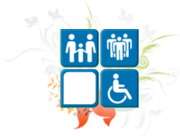 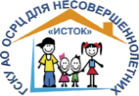 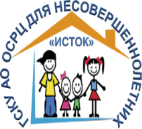  Астраханской областиГосударственное специализированное казенное учреждение Астраханской области«Областной социально-реабилитационный центр для несовершеннолетних «Исток»«Памятка для инвалидов по вопросам получения услуги помощи со стороны персонала на объекте по адресу: г. Астрахань, Литейная 1-я, 10а»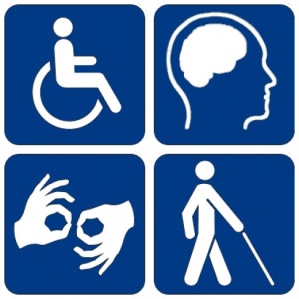 г. Астрахань2017 г.Уважаемые посетителифилиала ГСКУ АО «ОСРЦ ДН «Исток» отделения социально-психологической помощи детям, пострадавшим от жестокого обращения «Парусник»    г. Астрахани,предлагаем Вам ознакомиться с информацией о порядке обеспечения доступа в здание нашего учреждения инвалидам и другим маломобильным гражданам, об особенностях оказания им услуг и о дополнительной помощи со стороны персонала учреждения. Наше учреждение имеет следующее оснащение, обеспечивающее доступ на объект и к оказываемым услугам маломобильным гражданам: - подъемник вертикального перемещения;- тактильную беспроводную кнопку вызова при входе на территорию учреждения;- приемное устройство вызова ПС-2; - тактильную  контрастную разметку;- информационную табличку с рельефно-точечным шрифтом Брайля на контрастном фоне;- контрастные круги;-  маршрут движения обслуживаемых граждан;- направляющую тактильную желтую ленту (напольную);- плитку тактильную напольную с линейным расположением конусов;- информационные таблички целевых зон с  рельефно-точечным шрифтом Брайля на контрастном фоне;- мнемосхему на мобильной стойке;- индукционную петлю для слабослышащих.Необходимая дополнительная помощь оказывается силами сотрудников учреждения:- для вызова сотрудника воспользуйтесь переговорным устройством (кнопкой вызова персонала), расположенным при входе в учреждение или телефоном – его номер 35-56-73В нашем филиале учреждения Вы можете воспользоваться следующими услугами:В стационарной форме социального обслуживания:1. Социально-бытовые услуги:- предоставление площади жилых помещений согласно утвержденным уполномоченным органом нормативам;- обеспечение мягким инвентарем (одеждой, обувью, нательным бельем и постельными принадлежностями) согласно утвержденным уполномоченным органом нормативам;- обеспечение питанием, согласно утвержденным уполномоченным органом нормам;- обеспечение дополнительных санитарно-гигиенических услуг в жилых помещениях, в помещениях для предоставления социальных услуг и местах общего пользования.2. Социально-медицинские:- выполнение процедур, связанных с сохранением здоровья получателей социальных услуг (измерение температуры тела, артериального давления, контроль за приемом лекарств и др.);- предоставление гигиенических услуг лицам, не способным по состоянию здоровья самостоятельно осуществлять за собой уход;- оказание содействия в проведении оздоровительных мероприятий;- систематическое наблюдение за получателями социальных услуг для выявления отклонений в состоянии их здоровья;- консультирование по социально-медицинским услугам (поддержания и сохранения здоровья получателей социальных услуг, проведения оздоровительных мероприятий, наблюдения за получателями социальных услуг для выявления отклонений в состоянии их здоровья);- проведение занятий, обучающих здоровому образу жизни.3. Социально-психологические:- социально-психологическое консультирование, в том числе по вопросам внутрисемейных отношений;- оказание психологической помощи и поддержки, проведение психокоррекционной работы;- социально-психологический патронаж.4. Социально-педагогические услуги:- социально-педагогическая коррекция, включая диагностику и консультирование;- формирование позитивных интересов (в том числе в сфере досуга);- организация досуга и отдыха (книги, журналы, газеты, настольные игры, экскурсии и иное).5. Социально-трудовые услуги:- проведение мероприятий по использованию трудовых возможностей и обучению доступным профессиональным навыкам;- оказание помощи в трудоустройстве.6. Социально-правовые услуги:- оказание помощи в оформлении и восстановлении документов получателей социальных услуг;- оказание помощи в получении юридических услуг (в том числе бесплатно);- услуги по защите прав и законных интересов получателей социальных услуг в установленном законодательством порядке;- консультирование по вопросам, связанным с правом граждан на социальное обслуживание.Срочные социальные услуги:- оказание консультационной психологической помощи анонимно (в том числе с использованием телефона доверия).- получение информации о деятельности учреждения;  - социально-психологическое консультирование по вопросам детско-родительских отношений.По вопросам обеспечения доступности здания и помещений отделения учреждения, получаемых услуг, а также при наличии замечаний и предложений по этим вопросам можно обращаться к ответственному сотруднику учреждения - заведующему филиалом «Парусник» Кулыгиной Ирине Викторовне,  контактный телефон: 35-56-73